LK.1.4AnalisisPenilaian dan Hasil BelajarSatuan Pendidikan	: SMA Sumpah PemudaNama Guru		: Wirna Suryani, S.PdMata Pelajaran	: FisikaKelas			: XI MIPAPasangan KD		: KD 3.9: Menganalisis besaran- besaran fisis gelombang berjalan dan gelombang stasioner pada berbagai kasus nyata: KD 4.9: Melakukan percobaan gelombang berjalan dan gelombang stasioner, beserta presentasi hasil dan makna fisisnya.Tabel. 1Rancangan PenilaianTabel. 2Kisi-Kisi Soal (HOTS/LOTS)Pengetahuan/Pemahaman (C1, C2) LOTSPenerapan (C3) LOTSPenalaran (C4, C5, C6) HOTSJakarta, 17 Mei  2017Mengetahui:												Guru Mata Pelajaran,Kepala Sekolah,H. Rusdi, M.Pd												Wirna Suryani, S.PdNIP. 													NIP.KARTU SOAL(Pilihan Ganda)Mata Pelajaran	: FISIKAKelas/Semester	: XI MIPA/2Kurikulum	: 2013SOAL:3. Gelombang berjalan merambat pada tali ujung tetap dilukiskan seperti pada gambar dibawah ini.

Jika jarak AB = 6 m ditempuh dalam selang waktu 0,25 s, maka simpangan titik P memenuhi persamaan ...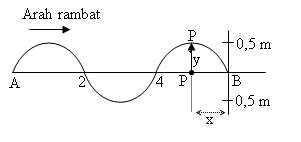 A.     yp = 0,5 sin π (12 t – ½ x)B.     yp = 0,5 sin π (12t + ½ x)C.     yp = 0,5 sin π (6t – ¼ x)D.     yp = 0,5 sin π (4t – 1/12 x)E.      yp = 0,5 sin π (4t + 1/12 x)Kunci/Pedoman Penskoran:  AKeterangan:Soal ini termasuk soal HOTSAlasan:.siswa perlu menganalisia besarnya amplitudo dan kecepatan sudut melalui gambar dari soalSiswa perlu menganalisia gambar yang ada di soal menjadi sebuah persamaan gelombangKARTU  SOAL(Uraian)Mata Pelajaran	: FISIKAKelas/Semester	: XI MIPA/2Kurikulum	: 2013SOAL:Titik O merupakan sumber bunyi yang bergetar terus menerus sehingga menghasilkan gelombang berjalan dari O ke P dengan kecepatan merambat 80 m/s, amplitudo 14 cm, dan frekuensi 20 Hz. Titik Q berada 9 m dari O. jika titik O telah bergetar 16 kali, hitunglah:
a. Simpangan di Q jika titik O memulai gerakannya ke bawah
b. fase di Q
Kunci/Pedoman Penskoran: Keterangan:Soal ini termasuk soal HOTSAlasan: Mengembangkan kemampuan analisis siswa dalam menjawab pertanyaanMenggabungkan beberapa persamaan yaitu persamaan simpangan dan persamaan fase gelombang Pedoman Penskoran: Jakarta, 18 Mei  2017Mengetahui:								Guru Mata Pelajaran,Kepala Sekolah,H. Rusdi, M.Pd							Wirna Suryani, S.PdNIP. 							NIP. Tabel. 3Analisis Hasil PenilaianSatuan Pendidikan	: SMA Sumpah PemudaNama Guru		: Wirna Suryani, S.PdMata Pelajaran	: FisikaKelas			: XI MIPAPasangan KD	: KD 3.9: Menganalisis besaran- besaran fisis gelombang berjalan dan  gelombang stasioner pada berbagai kasus nyata: KD 4.9: Melakukan percobaan gelombang berjalan dan gelombang stasioner, beserta presentasi hasil dan makna fisisnya.Jakarta, 18 Mei  2017Mengetahui:								Guru Mata Pelajaran,Kepala Sekolah,H. Rusdi, M.Pd							Wirna Suryani, S.PdNIP. 							NIP. Tabel. 4Program Tindak LanjutHasil PenilaianSatuan Pendidikan	: SMA Sumpah PemudaNama Guru		: Wirna Suryani, S.PdMata Pelajaran	: FisikaKelas			: XI MIPAPasangan KD	: KD 3.9: Menganalisis besaran- besaran fisis gelombang berjalan dan gelombang stasioner pada berbagai kasus nyata: KD 4.9: Melakukan percobaan gelombang berjalan dan gelombang stasioner, beserta presentasi hasil dan makna fisisnya.*) Diaksanakan secara Klasikal/Individu.**) PanduanPelaksanaanpembelajaranTuntas(Dit.PSMA,2017).Jakarta, 18 Mei  2017Mengetahui:								Guru Mata Pelajaran,Kepala Sekolah,H. Rusdi, M.Pd							Wirna Suryani, S.PdNIP. 							NIP. KD/IPKRuang Lingkup PenilaianTeknik PenilaianBentuk Penilaian/Instrumen12343.9.1 menjelaskan pengertian gelombang berjalan dan stasionerPengetahuanLisanTanya Jawab3.9.2 menganalisis besaran fisis pada gelombang berjalanPengetahuanTertulisUraian3.9.3   menghitung besaran-besaran dengan menggunakan persamaan gelombang berjalanPengetahuanTertulisUraian3.9.4 menganalisis fase dan sudut fase gelombang berjalanPengetahuanTertulisUraian3.9.5 menganalisis perbedaan gelombang pantul ujung bebas dan ujung terikatPengetahuanTertulisUraian4.9.1  melakukan praktikum cepat rambat gelombang pada taliKeterampilanPraktikUraianKd/ipkMateri pembelajaranKelas/semesterLevel kognitif*)Bentuk soalNomor soal1234563.9.1 menjelaskan pengertian gelombang berjalan dan stasionerGelombang berjalan dan gelombang stasioner :Persamaan gelombangBesaran-besaran fisisXi mipa/2C2Tanya Jawab1, 23.9.2 menganalisis besaran fisis pada gelombang berjalanGelombang berjalan dan gelombang stasioner :Persamaan gelombangBesaran-besaran fisisXi mipa/2C4Pilihan Ganda3,43.9.3   menghitung besaran-besaran dengan menggunakan persamaan gelombang berjalanGelombang berjalan dan gelombang stasioner :Persamaan gelombangBesaran-besaran fisisXi mipa/2C3Uraian53.9.4 menganalisis fase dan sudut fase gelombang berjalanGelombang berjalan dan gelombang stasioner :Persamaan gelombangBesaran-besaran fisisXi mipa/2C4Uraian6, 73.9.5 menganalisis perbedaan gelombang pantul ujung bebas dan ujung terikatGelombang berjalan dan gelombang stasioner :Persamaan gelombangBesaran-besaran fisisXi mipa/2C4Uraian8, 94.9.1  melakukan praktikum cepat rambat gelombang pada taliGelombang berjalan dan gelombang stasioner :Persamaan gelombangBesaran-besaran fisisXi mipa/2C4Uraian10Kompetensi Dasar:KD 3.9: Menganalisis besaran- besaran fisis gelombang berjalan dan gelombang stasioner pada berbagai kasus nyataMateri Pembelajaran:Gelombang berjalan dan gelombang stasionerIndikator Soal:menghitung simpangan di titik PLevel Kognitif:C3Kompetensi Dasar:KD 3.9: Menganalisis besaran- besaran fisis gelombang berjalan dan gelombang stasioner pada berbagai kasus nyataMateri Pembelajaran:Gelombang berjalan dan gelombang stasionerIndikator Soal:Menghitung simpangan Q dan fase di QLevel Kognitif: C4NoUraian Jawaban/Kata KunciSkor5Diketahui:
A = 14 cm
f = 20 Hz
v = 80 m/s
x = 9
Σ getaran = 16

Ditanyakan:
a. y = ...?
b. ф = ...?

Jawab:
a. simpangan di Q periode getaran (T) = 1/fT = 1/20 = 0,05 s

waktu yang di perlukan untuk 16 getaran adalah

t = 16 x 0,05 = 0,8 s

Simpangan di Q

y = A sin 2π/T ( t-x/v)
   = A sin 2π (t/T - x/(v.T))
   = 1/T

λ= v. T
λ= 80 x 0,05 = 4
y = A Sin 2π (t/T - x/λ)

ф = (t/T - x/λ)
    = (0,8/0,05 - 9/4)
    =  16-2,25
    = 13,75
di ambil dari bilangan pecahannya = 0,75

maka persamaan simpangan di atas dapat di tulis :
y = 14 sin (2π.ф)
= 14 sin (360 x 0,75)
= 14 sin 270 derajat
= -14

b. fase di Q yaitu 0,75     5112133333Total Skor25NoNama Peserta DidikNilai(Penilaian Harian/PH)KesimpulanKesimpulanTindak LanjutTindak LanjutNoNama Peserta DidikNilai(Penilaian Harian/PH)TuntasBelum TuntasRemedialPengayaan1Shinta 782Dedi703Toni804Tata765Sakti71NoJumlah Peserta DidikJumlah Peserta DidikIPK Yang ..IPK Yang ..Penyelarasan Pembelajaran**)Penyelarasan Pembelajaran**)Keterangan*)NoTuntasBelum TuntasTelah TuntasBelum TuntasRemedialPengayaan13.9.1 – 3.9.5Klasikal 23.9.1, 3.9.2, 3.9.43.9.3, 3.9.5Individu 33.9.1 – 3.9.5Klasikal 43.9.1 – 3.9.5Klasikal 53.9.1, 3.9.2, 3.9.33.9.4, 3.9.5Individu 